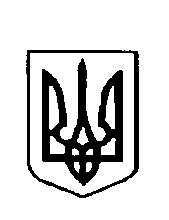 ВАРКОВИЦЬКА сільська рада ВОСЬМЕ скликання(  тридцять  друга  сесія)                                                                    рішенняПро затвердження  технічної документації 
із землеустрою  гр.Юрцунь І.В. щодо 
встановлення (відновлення) меж земельної 
ділянки в натурі (на місцевості) для будівництва 
та обслуговування житлового будинку господарських 
будівель і споруд (присадибна ділянка).  	Розглянувши заяву громадянки Юрцунь Ірини Валеріївни, жительки с.Бокійма Дубенського району Рівненської області, про затвердження технічної документації із землеустрою щодо встановлення (відновлення) меж земельної ділянки в натурі (на місцевості), для будівництва та обслуговування житлового будинку господарських будівель і споруд (присадибна ділянка), яка розташована в межах с.Олибів по вул.Тиха, 26  на території Варковицької сільської ради Дубенського району Рівненської області, керуючись ст..ст. 12, 40, 81, 116, 118, 120, 121, 186 Земельного кодексу України, п.34 ст..26 Закону України  "Про місцеве самоврядування в Україні", сільська рада В И Р І Ш И Л А:1. Затвердити технічну документацію із землеустрою щодо встановлення (відновлення) меж земельної ділянки в натурі (на місцевості), громадянки Юрцунь Ірини Валеріївни для будівництва та обслуговування житлового будинку господарських будівель і споруд (присадибна ділянка) площею 0,2500га., кадастровий номер 5621687000:07:001:0081, за рахунок земель житлової та громадської забудови, яка розташована в межах с.Олибів по вул.Тиха, 26 на території Варковицької сільської ради Дубенського району Рівненської області.         2. Передати громадянці Юрцунь Ірині Валеріївні у власність земельну ділянку для будівництва та обслуговування житлового будинку господарських будівель і споруд (присадибна ділянка) площею 0,2500га., кадастровий номер 5621687000:07:001:0081 за рахунок земель житлової та громадської забудови, яка розташована  в межах с.Олибів по вул.Тиха, 26  на території Варковицької сільської ради Дубенського району Рівненської області.3. Громадянці Юрцунь Ірині Валеріївні оформити право власності на земельну ділянку в порядку визначеному законодавством. 4. Контроль за виконання даного рішення покласти на землевпорядника сільської ради.Сільський голова						Юрій ПАРФЕНЮК	
   19 травня  2023 року      №  1057